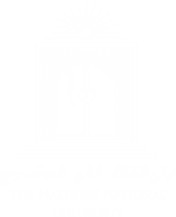 For information to assist with the completion of this form, see the staff of RC. All responses to questions must be provided on this form. Submit completed application to:The ChairMNU Research Ethics Committee The Maldives National UniversityChief Supervisor (Person with ultimate responsibility for the research, if not a student) Title	Given Name	SurnameStudent Investigator (or if the project is towards a qualification) Title	Given Name	SurnameAdditional demographic details:Consider details such as: From where will participants be recruited? How will you obtain contact information for potential participants? E.g. from publicly available information (such as telephone directory) or from private sources (such as organisation or membership list)? Will you be advertising (attach copy of advertisement) mailing or emailing (attach copy of letter), contacting through a work place or through a third party (identify who and how contact will be achieved)? How will participants respond to you or ‘sign up’ if they wish to participate in this study?19. ProceduresActions taken by Research Ethics CommitteePART A1. Project Title2. Expected commencement date of this project3. Expected completion date of this projectStaff Position:QualificationsStaff ID:Faculty/Centre:TelephoneEmail:Student Number:Is this research for Dissertation / Masters – thesis / masters –coursework / PhD / other? Specify which:Contact Address:Telephone:Email (Required):6. If there is more than one investigator, name the individual, from those listed above, who is the main contact personfor the project.6. If there is more than one investigator, name the individual, from those listed above, who is the main contact personfor the project.6. If there is more than one investigator, name the individual, from those listed above, who is the main contact personfor the project.7. If this is a student project, does it require Faculty/Centre approval (e.g. program of studyapproval)?7. If this is a student project, does it require Faculty/Centre approval (e.g. program of studyapproval)?7. If this is a student project, does it require Faculty/Centre approval (e.g. program of studyapproval)?YesNo8. If this project requires Faculty/Centre approval (e.g. program of study approval), has it been:8. If this project requires Faculty/Centre approval (e.g. program of study approval), has it been:8. If this project requires Faculty/Centre approval (e.g. program of study approval), has it been:a) Submittedi) Approvedii) Not yet approvedb) Not yet submitted9. Is the Investigation:A follow-up of a previous study?	Yes	NoA follow-up of a previous study?	Yes	NoIf ‘Yes’, did the earlier study have ethics approval? Provide details of the institution (if not MNU) and give the approval number of the earlier projectIf ‘Yes’, did the earlier study have ethics approval? Provide details of the institution (if not MNU) and give the approval number of the earlier projectIf ‘Yes’, did the earlier study have ethics approval? Provide details of the institution (if not MNU) and give the approval number of the earlier projectWhat was the title of that study?What was the title of that study?What was the title of that study?10. FundingIs this research being funded?YesNoIf ‘Yes’, please detail amount and source offundsIf ‘Yes’, please detail amount and source offundsPART B11. Project DetailsKeywords: Provide a list of, and definitions for, any technical terms and acronyms, which may assist the committee to understand this application:11. Project DetailsKeywords: Provide a list of, and definitions for, any technical terms and acronyms, which may assist the committee to understand this application:11. Project DetailsKeywords: Provide a list of, and definitions for, any technical terms and acronyms, which may assist the committee to understand this application:Term:Simple Explanation:Simple Explanation:Rationale and Background for the Project:Rationale and Background for the Project:Rationale and Background for the Project:Has the research proposal, including design and methodology, undergone a peer review process?YesNo  If ‘Yes’, provide details:	Give a brief plain English description of the aims of this project, the proposed research design andmethods, and the anticipated outcomes.AIMS / RESEARCH QUESTIONRESEARCH DESIGN / METHODSANTICIPATED OUTCOMES12. Potential benefits, risks and harms12. Potential benefits, risks and harms(a) What are the possible benefits of this research?(a) What are the possible benefits of this research?(i)To the participant:(ii)To the wider community:(b) What are the possible risks or harms of this research to the participants?(b) What are the possible risks or harms of this research to the participants?13. ParticipantsHow many participants do you intend torecruit?How many participants do you intend torecruit?How many participants do you intend torecruit?Describe the expected demographics of participants:Describe the expected demographics of participants:Describe the expected demographics of participants:AgeGenderNationalityAny other characteristic(a) Justify the number of participants you intend to recruit. Also consider issues such as: Is this aplanned sample or a convenience sample? What number or proportion of people expected to be recruited is likely to participate?(a) Justify the number of participants you intend to recruit. Also consider issues such as: Is this aplanned sample or a convenience sample? What number or proportion of people expected to be recruited is likely to participate?(a) Justify the number of participants you intend to recruit. Also consider issues such as: Is this aplanned sample or a convenience sample? What number or proportion of people expected to be recruited is likely to participate?(b) Are there any screening, inclusion or exclusion criteria for participants in this study?YesNoDescribe the criteria. Will these be communicated to participants; if yes, how; if no, why not?Describe the criteria. Will these be communicated to participants; if yes, how; if no, why not?Describe the criteria. Will these be communicated to participants; if yes, how; if no, why not?14. Method of recruitment(Tick only the applicable boxes)(a) Email(b) Mail out(c) Letter box drop(d) Advertisement, poster, flyer(e) Recruitment through third party (e.g. via an organisation, professional association, otherperson, etc.)(e) Recruitment through third party (e.g. via an organisation, professional association, otherperson, etc.)(e) Recruitment through third party (e.g. via an organisation, professional association, otherperson, etc.)(f) Personal contact(g) Participants from previous study(h) Telephone(i) Snowball sampling (participants recommended to other potential participants)(i) Snowball sampling (participants recommended to other potential participants)(i) Snowball sampling (participants recommended to other potential participants)(j) From a designated public space (e.g. shopping centre, city area, community facility)(j) From a designated public space (e.g. shopping centre, city area, community facility)(j) From a designated public space (e.g. shopping centre, city area, community facility)15. Describe the process through which participants will be recruited.15. Describe the process through which participants will be recruited.15. Describe the process through which participants will be recruited.16. Specific Categories of ParticipantsDoes the project seek to recruit participants who are: (provide a response for each question)Yes – seek to recruitNo – will not recruitPossibly – coincidental recruitment only(a) Pregnant Women?(b) Minors, i.e. children under 18years of age? If yes, a copy of Police Report check must beprovided.(c) People in dependent orunequal relationships?(d) People highly dependent onmedical care who may be unable to give consent?(e) People with a cognitiveimpairment, an intellectual disability, or mental illness?(f) People who may be involved inillegal activities?(g) People in other countries?(h) Will participants beidentifiable by their membership of a cultural or minority group?(i) People whose primarylanguage is other than Dhivehi?For each ‘Yes’ describe how your research complies with the relevant ethical concerns.For each ‘Yes’ describe how your research complies with the relevant ethical concerns.For each ‘Yes’ describe how your research complies with the relevant ethical concerns.For each ‘Yes’ describe how your research complies with the relevant ethical concerns.If you have responded ‘yes’ to (g), (h) or (i), address relevant issues including: In which countries or regions? Are there any special cultural sensitivities that need to be considered? Are there any licenses or permissions needed for access? How will you take into account the opinions and expectations of participants and their communities about any effects the research may have on them, their post-research welfare and the application of any results of the research? Will this research involve access to, use, collection, or acquisition of any culturally sensitive data or material? Are there any local or cultural factors which make it problematic to  comply with ethical standards?	If you have responded ‘yes’ to (g), (h) or (i), address relevant issues including: In which countries or regions? Are there any special cultural sensitivities that need to be considered? Are there any licenses or permissions needed for access? How will you take into account the opinions and expectations of participants and their communities about any effects the research may have on them, their post-research welfare and the application of any results of the research? Will this research involve access to, use, collection, or acquisition of any culturally sensitive data or material? Are there any local or cultural factors which make it problematic to  comply with ethical standards?	If you have responded ‘yes’ to (g), (h) or (i), address relevant issues including: In which countries or regions? Are there any special cultural sensitivities that need to be considered? Are there any licenses or permissions needed for access? How will you take into account the opinions and expectations of participants and their communities about any effects the research may have on them, their post-research welfare and the application of any results of the research? Will this research involve access to, use, collection, or acquisition of any culturally sensitive data or material? Are there any local or cultural factors which make it problematic to  comply with ethical standards?	If you have responded ‘yes’ to (g), (h) or (i), address relevant issues including: In which countries or regions? Are there any special cultural sensitivities that need to be considered? Are there any licenses or permissions needed for access? How will you take into account the opinions and expectations of participants and their communities about any effects the research may have on them, their post-research welfare and the application of any results of the research? Will this research involve access to, use, collection, or acquisition of any culturally sensitive data or material? Are there any local or cultural factors which make it problematic to  comply with ethical standards?	17. Databanks(a)Does the project involve information sourced from databanks?YesNoIf ‘Yes’, state which one(s). Provide a description of the data to be accessed.If ‘Yes’, state which one(s). Provide a description of the data to be accessed.If ‘Yes’, state which one(s). Provide a description of the data to be accessed.(b) Will data to be obtained from the databank be individually identifiable or re-identifiable?YesNo(c) Will data to be obtained be non-identifiable?YesNo(d) Was any form of consent given by the people whose data is being obtained?YesNo(If ‘Yes’, provide a copy of this. If no, justify how access will be obtained)(If ‘Yes’, provide a copy of this. If no, justify how access will be obtained)(If ‘Yes’, provide a copy of this. If no, justify how access will be obtained)(e) How will privacy and confidentiality of the data be maintained during the research?(e) How will privacy and confidentiality of the data be maintained during the research?(e) How will privacy and confidentiality of the data be maintained during the research?(f) How will permission for access to the data be obtained? Are there any conditions of access? Attach a copy of any relevant approvals.(f) How will permission for access to the data be obtained? Are there any conditions of access? Attach a copy of any relevant approvals.(f) How will permission for access to the data be obtained? Are there any conditions of access? Attach a copy of any relevant approvals.(g) Does this research involve linkage of data sets?YesNo18. Privacy Protection(a) Is this research relevant to public health or safety, or to the management, funding or monitoring of a health service?YesNoGo to Qn 19If ‘Yes’, does the research involve the collection, use or disclosure of information from a private sector organisation?YesNoGo to Qn 19If ‘Yes’, will you be collecting, using or disclosing health informationYesNoGo to Qn 19If ‘Yes’, will consent be obtained from the individuals to whom the health information relates?YesNoGo to Qn 20Describe the procedures to which participants will be subjected or the tasks they will be askedto carry out.Describe step by step what is being asked of your participants.Describe the procedures to which participants will be subjected or the tasks they will be askedto carry out.Describe step by step what is being asked of your participants.Describe the procedures to which participants will be subjected or the tasks they will be askedto carry out.Describe step by step what is being asked of your participants.Also consider here:If the project involves research on institutions or workplaces, give details about the location/s at which the research is to be conducted.  Is there any existing relationship between the researcher and the participants (e.g. teacher, supervisor or line manager, student on placement, consultant, current or recent employee)? What is the status of the proposed participants (e.g. their level of seniority or employment security in the institution or workplace)? How will you minimise any wider risks to institutional or workplace relationships? Are there any risks to the organisation/s involved? Will permission be required for access (e.g. consent from a CEO orGovernment Department)?Also consider here:If the project involves research on institutions or workplaces, give details about the location/s at which the research is to be conducted.  Is there any existing relationship between the researcher and the participants (e.g. teacher, supervisor or line manager, student on placement, consultant, current or recent employee)? What is the status of the proposed participants (e.g. their level of seniority or employment security in the institution or workplace)? How will you minimise any wider risks to institutional or workplace relationships? Are there any risks to the organisation/s involved? Will permission be required for access (e.g. consent from a CEO orGovernment Department)?Also consider here:If the project involves research on institutions or workplaces, give details about the location/s at which the research is to be conducted.  Is there any existing relationship between the researcher and the participants (e.g. teacher, supervisor or line manager, student on placement, consultant, current or recent employee)? What is the status of the proposed participants (e.g. their level of seniority or employment security in the institution or workplace)? How will you minimise any wider risks to institutional or workplace relationships? Are there any risks to the organisation/s involved? Will permission be required for access (e.g. consent from a CEO orGovernment Department)?Attach copies of all instruments, surveys, interview questions, questionnaires, etc.Attach copies of all instruments, surveys, interview questions, questionnaires, etc.Attach copies of all instruments, surveys, interview questions, questionnaires, etc.20. Data(a) Will photographs be taken?YesNoIf photographs or video-recordings include identifiable or personal data, consent should beobtained for their recording and use.If photographs or video-recordings include identifiable or personal data, consent should beobtained for their recording and use.If photographs or video-recordings include identifiable or personal data, consent should beobtained for their recording and use.(b) Will video-recordings be made?YesNoConsider what will be done with any video or tape recordings - short term and long term.Provide information belowConsider what will be done with any video or tape recordings - short term and long term.Provide information belowConsider what will be done with any video or tape recordings - short term and long term.Provide information below(c) Will interviews or focus groups be tape- recorded?YesNo(d) Will the photographs, videos or audio- recordings be made available to participants for checking? If yes, give details.YesNoDescribe what will be video or audio recorded and how this will be done. Will individual participants be identifiable? Will participants be able to give feedback on or edit any transcripts or tapes? Will participants have any later opportunity to agree on any excerpts or quotes to be used in publications? Describe what photographs will be taken and why. Will people beidentifiable from the photographs?Describe what will be video or audio recorded and how this will be done. Will individual participants be identifiable? Will participants be able to give feedback on or edit any transcripts or tapes? Will participants have any later opportunity to agree on any excerpts or quotes to be used in publications? Describe what photographs will be taken and why. Will people beidentifiable from the photographs?Describe what will be video or audio recorded and how this will be done. Will individual participants be identifiable? Will participants be able to give feedback on or edit any transcripts or tapes? Will participants have any later opportunity to agree on any excerpts or quotes to be used in publications? Describe what photographs will be taken and why. Will people beidentifiable from the photographs?21. Data AnalysisExplain how the information or data will be analysed, including any statistical tests or qualitativeanalyses (simply referring to a software package is not sufficient here).Explain how the information or data will be analysed, including any statistical tests or qualitativeanalyses (simply referring to a software package is not sufficient here).Explain how the information or data will be analysed, including any statistical tests or qualitativeanalyses (simply referring to a software package is not sufficient here).22. Disclosure and consent:Explain how participants will consent to participate in this study and how they are informed oftheir rights.Where alternate forms of consent are requested, outline in detail the process by which consent will be obtained, e.g. return of an anonymous survey, recorded consent for an interview, verbal agreement. If the project involves participants who may have difficulty understanding English,how will their consent be established?Explain how participants will consent to participate in this study and how they are informed oftheir rights.Where alternate forms of consent are requested, outline in detail the process by which consent will be obtained, e.g. return of an anonymous survey, recorded consent for an interview, verbal agreement. If the project involves participants who may have difficulty understanding English,how will their consent be established?Explain how participants will consent to participate in this study and how they are informed oftheir rights.Where alternate forms of consent are requested, outline in detail the process by which consent will be obtained, e.g. return of an anonymous survey, recorded consent for an interview, verbal agreement. If the project involves participants who may have difficulty understanding English,how will their consent be established?Attach copies of your Information Sheet and Consent Form or script for oral consent processes.Attach copies of your Information Sheet and Consent Form or script for oral consent processes.Attach copies of your Information Sheet and Consent Form or script for oral consent processes.(a Does the project collect information from which individual participants can be identified?YesNoIf yes, could the research be conducted using non- identifiable information?YesNo(b Does this project use any form of implicit or passive consent?YesNo(c Will there be any deception of participants including limited disclosure, concealment and covert observation?YesNoIf ‘Yes’ to any of these, please provide detailed justification:If ‘Yes’ to any of these, please provide detailed justification:If ‘Yes’ to any of these, please provide detailed justification:23. IntrusivenessPlease answer all questions in this section(a) Are there any aspects of the study that are intrusive in areas ordinarily considered personal and private, or that could create apprehension and anxiety for participants?YesNo(b)Are you collecting personal details or private information?YesNo(c) Is there any kind of dependency relationship between the researcher and any of the participants?(e.g. if you are both clinician and researcher, if you are both class teacher and researcher, if you are personal friend and researcher, if you are a member of an identifiable group and researching the group). How will you ensure that the relationship does not impair participants' free andvoluntary consent and participation in the project?YesNo(d) Could your research evoke anxiety or lead tothe recall of painful memories?YesNo(e) Will participants be asked to provide any information or commit any act, which might diminish self-respect or cause them to experience shame, embarrassment or regret?YesNo(f) Will any procedure be used which may have an unpleasant or harmful side effect?YesNo(g) Does the research use any stimuli, tasks, or procedures, which may be experienced by subjects as stressful, noxious, or unpleasant?YesNo(h)Will you induce or create physical pain beyond mild discomfort?YesNoIf you have responded ‘Yes’ to any of the above, explain how you will address the issues or risks which may emerge.If adverse consequences are possible, describe these and explain the risk management process that you will use (eg if interviews may cause distress provide details of support processes that will be put in place).If you have responded ‘Yes’ to any of the above, explain how you will address the issues or risks which may emerge.If adverse consequences are possible, describe these and explain the risk management process that you will use (eg if interviews may cause distress provide details of support processes that will be put in place).If you have responded ‘Yes’ to any of the above, explain how you will address the issues or risks which may emerge.If adverse consequences are possible, describe these and explain the risk management process that you will use (eg if interviews may cause distress provide details of support processes that will be put in place).24. ReimbursementIs any reimbursement, payment, inducement orother reward being offered to participants in the study?YesNoIf 'Yes', state what will be offered, to what amount or value and for what purpose (e.g. a voucher as a prize, reimbursement to cover expenses etc.).If 'Yes', state what will be offered, to what amount or value and for what purpose (e.g. a voucher as a prize, reimbursement to cover expenses etc.).If 'Yes', state what will be offered, to what amount or value and for what purpose (e.g. a voucher as a prize, reimbursement to cover expenses etc.).25. Feedback and Research OutcomesResearch outcomes should be made accessible to participants in a way that is timely and clear.What feedback will be given to participants? How will feedback be given?How do you plan to make the outcomes of the research more widely available (e.g. thesis,journal paper, web page, book, etc.)?Research outcomes should be made accessible to participants in a way that is timely and clear.What feedback will be given to participants? How will feedback be given?How do you plan to make the outcomes of the research more widely available (e.g. thesis,journal paper, web page, book, etc.)?Research outcomes should be made accessible to participants in a way that is timely and clear.What feedback will be given to participants? How will feedback be given?How do you plan to make the outcomes of the research more widely available (e.g. thesis,journal paper, web page, book, etc.)?26. Data Storage(a) During the Study: 	How and where will data be stored during the study? How will data security be managed? (a) During the Study: 	How and where will data be stored during the study? How will data security be managed? (a) During the Study: 	How and where will data be stored during the study? How will data security be managed? (b) Following the Study:Describe the data which will be stored. Will any individually identifiable data be stored?YesNoWill data be utilised for any future research or potentially be made available to other researchers?YesNoIf 'Yes', describe what data, whether or not individually identifiable, and what consideration has been given to participant consent.If 'Yes', describe what data, whether or not individually identifiable, and what consideration has been given to participant consent.If 'Yes', describe what data, whether or not individually identifiable, and what consideration has been given to participant consent.When and how will data be disposed of?27. Other Ethical IssuesAre there in your opinion any other ethical issues involved in the research?YesNoInclude here issues such as:Are there any competing interests or possible conflicts of interest?Are there any restrictions on publications resulting from this study?Is there a risk that the publication of your results could cause any kind of harm (including physical, psychological, spiritual, emotional, social and financial) to individual participants, to participants’ employability or professional relationships, or to their communities?Are there any risks involved to any member of the research team that have not already been addressed?If a researcher will be working in remote locations, provide information on how the researcher’s personal safety will be maintained.If a researcher will be entering participants’ homes or private properties, provide information on how the researcher’s personal safely will be maintained.Include here issues such as:Are there any competing interests or possible conflicts of interest?Are there any restrictions on publications resulting from this study?Is there a risk that the publication of your results could cause any kind of harm (including physical, psychological, spiritual, emotional, social and financial) to individual participants, to participants’ employability or professional relationships, or to their communities?Are there any risks involved to any member of the research team that have not already been addressed?If a researcher will be working in remote locations, provide information on how the researcher’s personal safety will be maintained.If a researcher will be entering participants’ homes or private properties, provide information on how the researcher’s personal safely will be maintained.Include here issues such as:Are there any competing interests or possible conflicts of interest?Are there any restrictions on publications resulting from this study?Is there a risk that the publication of your results could cause any kind of harm (including physical, psychological, spiritual, emotional, social and financial) to individual participants, to participants’ employability or professional relationships, or to their communities?Are there any risks involved to any member of the research team that have not already been addressed?If a researcher will be working in remote locations, provide information on how the researcher’s personal safety will be maintained.If a researcher will be entering participants’ homes or private properties, provide information on how the researcher’s personal safely will be maintained.If 'Yes', please explain in more detail.DECLARATIONThis application form must be signed by the Chief Investigator / Principal Supervisor who has been named on the frontpage and who accepts the legal and ethical responsibilities associated with this research project. Signatures of all Co- investigators and Student Investigators must also be provided if the project is a joint one. If the form is filled by a student for an award, the ultimate responsibility for ethics lies with the student.I have read and will abide by the MNU’s policies dealing with research and ethics.I declare that I and all participating researchers on this project will abide by the terms of ethics code. I accept the legaland ethical responsibilities associated with this researchThis application form must be signed by the Chief Investigator / Principal Supervisor who has been named on the frontpage and who accepts the legal and ethical responsibilities associated with this research project. Signatures of all Co- investigators and Student Investigators must also be provided if the project is a joint one. If the form is filled by a student for an award, the ultimate responsibility for ethics lies with the student.I have read and will abide by the MNU’s policies dealing with research and ethics.I declare that I and all participating researchers on this project will abide by the terms of ethics code. I accept the legaland ethical responsibilities associated with this researchThis application form must be signed by the Chief Investigator / Principal Supervisor who has been named on the frontpage and who accepts the legal and ethical responsibilities associated with this research project. Signatures of all Co- investigators and Student Investigators must also be provided if the project is a joint one. If the form is filled by a student for an award, the ultimate responsibility for ethics lies with the student.I have read and will abide by the MNU’s policies dealing with research and ethics.I declare that I and all participating researchers on this project will abide by the terms of ethics code. I accept the legaland ethical responsibilities associated with this researchChief Investigator / Supervisor / Student if for an awardChief Investigator / Supervisor / Student if for an awardChief Investigator / Supervisor / Student if for an awardChief Investigator / Supervisor / Student if for an awardName: (please print)Given NameSurnameSignature:Date:Co-investigator(s)Name:(please print)Given NameSurnameSignature:Date:Student Researcher(s)Student Researcher(s)Student Researcher(s)Student Researcher(s)Student Researcher(s)Name:(please print)Given NameSurnameSignature:Date:Authorisation – Dean or Head of CentreAuthorisation – Dean or Head of CentreAuthorisation – Dean or Head of CentreAuthorisation – Dean or Head of CentreAuthorisation – Dean or Head of CentreI authorise this project to proceed in the [faculty name]	subject to approval by the MNU’s Research Ethics Committee.I authorise this project to proceed in the [faculty name]	subject to approval by the MNU’s Research Ethics Committee.I authorise this project to proceed in the [faculty name]	subject to approval by the MNU’s Research Ethics Committee.I authorise this project to proceed in the [faculty name]	subject to approval by the MNU’s Research Ethics Committee.I authorise this project to proceed in the [faculty name]	subject to approval by the MNU’s Research Ethics Committee.Name:(please print)Given NameSurnameSignature:Date:Application NumberSend for further clarificationsApproved by:Date: